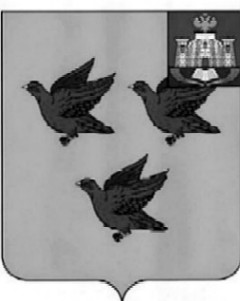 РОССИЙСКАЯ ФЕДЕРАЦИЯОРЛОВСКАЯ ОБЛАСТЬ АДМИНИСТРАЦИЯ ГОРОДА ЛИВНЫП О С Т А Н О В Л Е Н И Е 10 апреля 2023 года				                                                    №  33     г. ЛивныО тарифах на услуги (работы), оказываемые (выполняемые) МУКП «Ливенское»В соответствии с п.4 ч.1 ст. 17 Федерального закона от 6 октября 2003 года № 131-ФЗ «Об общих принципах организации местного самоуправления в Российской Федерации», п.4 ч.1 ст.7, ст. 32 Устава города Ливны, Порядком установления (изменения) тарифов на услуги (работы), предоставляемые (выполняемые) муниципальными предприятиями и учреждениями города Ливны Орловской области, утвержденным решением Ливенского городского Совета народных депутатов от 24 сентября 2015 года № 50/474-ГС, администрация города Ливны  п о с т а н о в л я е т:1. Установить тарифы на услуги аттракционов, оказываемые МУКП «Ливенское», согласно приложению  к настоящему постановлению.2. Признать утратившим силу постановление администрации города Ливны от 11 апреля 2022 года № 34 «О тарифах на услуги (работы), оказываемые (выполняемые) МУКП «Ливенское».3. Настоящее постановление вступает в силу с 1 мая 2023года.4. Опубликовать настоящее постановление в газете «Ливенский вестник» и разместить на официальном  сайте администрации города Ливны в сети Интернет.Глава города                                                                                     С.А. Трубицин 	Лукьянова С.В.   8(48677)7-39-70С.Приложение к постановлению администрации города от 10 апреля 2023г № 33Тарифына услуги аттракционов, оказываемые МУКП «Ливенское»№п/пНаименование аттракционаЕд. измеренияЦена билета1.Орбита - 420руб./3 мин.2102.Ермакруб./3 мин.2103.Мини-вальсруб./3 мин.1404.Железная дорога «Искра»руб./3 мин.1405.Ракетаруб./3 мин.1406.Детская цепочка «Карусель»руб./3 мин.957.Детский автодромруб./3 мин.958.Веломобиль «Вираж-М1», «Вираж-малыш»руб./5 мин.959.Тир «Победа»руб./10 пуль9510.Батутный комплекс «Кенгуру»руб./5 мин.95